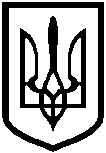 ЛИСИЧАНСЬКа МІСЬКА РАДАВИКОНАВЧИЙ КОМІТЕТР І Ш Е Н Н Я15.05.2019				     м. Лисичанськ					№ 235		                                      Про погодження місць можливоговстановлення  технічних засобіврегулювання дорожнім рухомРозглянувши звернення громадської організації «Фонд Правової Ініціативи» про участь в проекті «Безпечний перехід» в рамках Програми ООН з відновлення та розбудови миру від 03.05.2019 № 342/05, враховуючі акт весняного комісійного обстеження вулично-шляхової мережі міста Лисичанська від 21.03.2019 за участю представників управління патрульної поліції в Луганській області, керуючись статтею 6 Закону України «Про дорожній рух», ст. 52 Закону України «Про місцеве самоврядування в Україні», з метою зміцнення особистої та громадської безпеки виконавчий комітет Лисичанської міської радиВ И Р І Ш И В:1. Погодити місця можливого встановлення технічних засобів регулювання дорожнім рухом - дорожніх знаків пішохідний перехід 5.35.1 та 5.35.2 з автономними світильниками для додаткового освітлення самого знаку та пішохідного переходу, стробоскопом, звуковим та світовим оповісником:1.1 на перехресті просп. Перемоги та вул. Соборна;1.2 на перехресті просп. Перемоги та вул. ім. Д.І.Менделєєва;1.3 по вул. Машинобудівельників в районі гімназії;1.4 по вул. ім. В.Сосюри в районі буд. 420 та «Максим парку».2. Дане рішення підлягає оприлюдненню.3. Контроль за виконанням даного рішення покласти на заступника міського голови Якимчука А.П.Міський голова 									       С.ШИЛІН